Publicado en Ciudad de México el 26/10/2017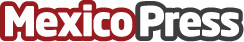 Juntos en la Reconstrucción de México: donación porcentaje de los nuevos proyectos firmados en MéxicoGrupo Telynet anuncia que donará un porcentaje de todos los proyectos firmados en México durante los meses de Noviembre, Diciembre y Enero como apoyo para la reconstrucción por los daños causados en el sismo del pasado 19 de septiembreDatos de contacto:Telynet México, S.ALomas Virreyes / MONTERREY, N.L.(+52) 55 8852 9989Nota de prensa publicada en: https://www.mexicopress.com.mx/juntos-en-la-reconstruccion-de-mexico-donacion_1 Categorías: Nacional Programación Hardware Software Solidaridad y cooperación Consumo Dispositivos móviles http://www.mexicopress.com.mx